PROPOSALINNOVATION AND ENTERPRISE AWARD 2015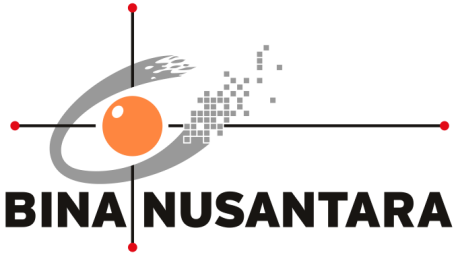 <Judul/Title>PENGESAHAN PROPOSAL (PROPOSAL APPROVAL)INNOVATION & ENTERPRISE AWARD 2015BINA NUSANTARAJakarta, <Date>, <Month>, <Year>*) minimal Binusian level 13RINGKASAN PROYEK(PROJECT SUMMARY)<Tidak melebihi 100 kata, ketik dengan jarak baris 1 spasi, latar belakang, rumusan masalah, tujuan dan manfaat><Not more than 100 words, type with 1 space, Background of the project, Problem Statement, Goal and Benefit >………………………………………………………………………………………………………………………………………………………………………………………………………………………………………………………………………………………………………………………………………………………………………………………………………………………………………………………………………………………………………………………………………………………………………………………………………………………………………………………………………………………………………………………………………………………………………………………………………………………………………………………………………………………………………………………………………………………………………………Keyword  : ……………………………………………………………………………………………………………………Latar Belakang Proyek (Background of the project)<Penjelasan kondisi saat ini dan kondisi yang diinginkan><Explanation of the current condition and desired condition>……………………………………………………………………………………………………………………………………………………………………………………………………………………………………………………………………………………………………………… Rumusan Masalah (Problem Statement)<Gap kondisi saat ini dan kondisi yang diinginkan><The gap between current condition and desired condition>……………………………………………………………………………………………………………………………………………………………………………………………………………………………………………………………………………………………………………… Tujuan dan Manfaat (Goal and Benefit)………………………………………………………………………………………………………………………………………………………………………………………………………………………………………………………………………………………………………………Rencana Penerapan Proyek (Project Implementation Plan)Perkiraan Efisiensi Sumber Daya (Resource Efficiency Estimation) Sebelum (Before):………………………………………………………………………………………………………………………………………………………………………………………………………………………………………………………………………………………………………………Setelah (After):………………………………………………………………………………………………………………………………………………………………………………………………………………………………………………………………………………………………………………ROI:………………………………………………………………………………………………………………………………………………………………………………………………………………………………………………………………………………………………………………Resiko Proyek (Project Risk)………………………………………………………………………………………………………………………………………………………………………………………………………………………………………………………………………………………………………………LAMPIRAN(APPENDIX)A.1 <Judul Lampiran / Titles of Appendix>(Kuesioner, gambar / foto, dokumen tambahan yang berhubungan dengan proyek)(Questionnaires, pictures / photos, additional documents related to the project)1.Judul Proyek(Project title):........................................................... ....................................................................................................................................... ....................................................................................................................................... ....................................................................................................................................... ....................................................................................................................................... ....................................................................................................................................... ............................................................................2.Kategori(Category):Art & DesignBuilding & Environment Business & ManagementHumanioraScience & TechnologyTeaching & LearningOther: ............................................................................................Other: ............................................................................................3.Nama Tim(Team Name):........................................................... ....................................................................................................................................... ............................................................................4.Anggota Tim(Team members):Mengetahui,Team Leader(……………………………………..)(……………………………………..)Direct Supervisor *No.Aktivitas (Activity)Bulan (Month)Bulan (Month)Bulan (Month)Bulan (Month)Bulan (Month)Bulan (Month)Bulan (Month)Bulan (Month)Keluaran (Output)No.Aktivitas (Activity)MeiJunJulAugSepOctNovDecKeluaran (Output)